




«AddressBlock»Charlotte’s Web Site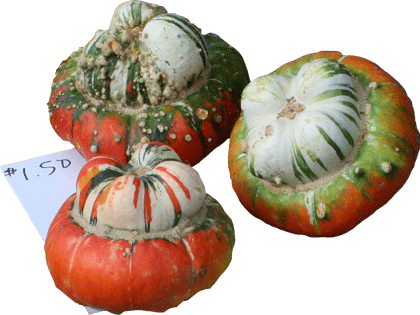 123 Main StreetBrighton, MI 48116